Частное учреждение дополнительного профессионального образования  «Флоренс»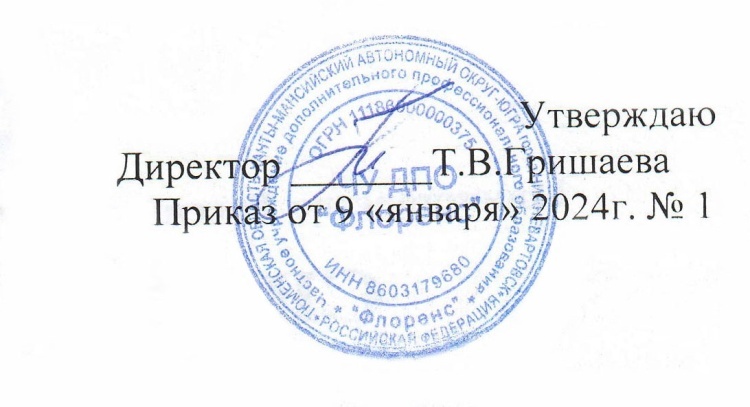 ПринятоПедагогическим Протокол  от  09.01.2024  № 1                             ПОЛОЖЕНИЕо текущем контроле успеваемости и промежуточной аттестацииг. Нижневартовск2024г.Общие положенияНастоящее Положение определяет порядок организации, планирования, проведения текущего контроля успеваемости и промежуточной аттестации обучающихся (слушателей) (далее - Положение) ЧУ ДПО «Флоренс»- (далее – Учреждение).Положение разработано на основе Федерального закона «Об образовании в Российской Федерации» от 29 декабря 2012 г. №273-ФЗ, приказа Минобрнауки России от 01.07.2013г. № 499 «Об утверждении Порядка организации и осуществления образовательной деятельности по дополнительным профессиональным программам», Письма Минобрнауки России от 09.10.2013 г. № 06-735 «Разъяснения о законодательном и нормативном правовом обеспечении дополнительного профессионального образования», Уставом Структурного подразделения.Оценка уровня профессиональной компетенции обучающихся (слушателей) по ДПП проводится по результатам текущего контроля успеваемости и промежуточной аттестации. Формы и условия проведения текущего контроля успеваемости и промежуточной аттестации Структурного подразделения определяются самостоятельно и фиксируются в журнале.Конкретное количество часов по ДПП определяется утвержденными учебными планами Структурного подразделения.Система текущего контроля успеваемости и промежуточной аттестации по ДПП предусматривает решение задач соответствия результатов освоения ДПП заявленным целям и планируемым результатам обучения:установление фактического уровня знаний обучающихся (слушателей), их практических умений и навыков, уровня сформированности предметных и межпредметных знаний, компетенций по дисциплинам, темам, разделам ДПП;поддержание обратной связи и принятие оптимальных решений в управлении качеством обучения;контроль выполнения ДПП.Настоящее Положение принимается на неопределённый срок. Изменения и дополнения к Положению рассматриваются педагогическим советом, утверждаются приказом директора Структурного подразделения.Порядок проведения текущего контроля успеваемостиТекущий контроль осуществляется для обеспечения оперативной связи между обучающимися (слушателями) и преподавателями, а также корректировки ДПП, методов, средств, форм обучения в процессе освоения дисциплин, тем, разделов ДПП.Текущий контроль – это вид контроляс помощью которого определяется степень качества усвоенияизученного учебного материала: теоретическогои практического характера в ходе обучения. Формы проведения текущего контроля определяются преподавателем самостоятельно.Виды текущего контроля:устный опрос;тестирование.Текущий контроль знаний проводится преподавателем в ходе повседневной работы и проводится в пределах обычных организационных форм занятий. Методы текущего контроля выбираются преподавателем исходя из специфики дисциплиныПреподаватель, осуществляющий текущий контроль знаний обязан довести до сведения обучающихся (слушателей) критерии текущего контроля и пояснить полученные им результаты.Результаты текущего контроля на занятиях оцениваются по «четырехбальной» системе: «неудовлетворительно», «удовлетворительно», «хорошо», «отлично» системе и заносятся в журнале учета проводимых работ в колонке за соответствующий день проведения текущего контроля. Преподаватели разрабатывают методические указания и задания по выполнению теоретических и практических работ, которые рассматриваются на  заседаниях педагогического совета и утверждаются приказом директора Учреждения.Порядок проведения промежуточной аттестации обучающихсяПромежуточная аттестация  осуществляется для обеспечения оценки качества освоения обучающимися (слушателями) различных структурных компонентов. Промежуточная аттестация является одной из основных форм контроля обучающихся (слушателей), позволяет выявить соответствие уровня подготовки обучающихся (слушателей), обеспечивает оперативное управление образовательным процессом и его корректировку.Задачами промежуточной аттестации являются:определение соответствия уровня и качества подготовки обучающихся (слушателей);повышение ответственности каждого преподавателя за результаты своей профессиональной деятельности.Промежуточная аттестация проводится в форме зачета-тестирование.Материалы промежуточной аттестации (зачет) разрабатываются преподавателем, ведущим дисциплину.Содержание материалов промежуточной аттестации (зачет) должно соответствовать содержанию ДПП.Аттестационные мероприятия (зачет) проводятся в часы учебных занятий, согласно расписанию занятий. При необходимости, для проведения промежуточной аттестации группа обучающихся (слушателей) может делиться.Промежуточная аттестация проводится преподавателями, ведущими дисциплину.Результат промежуточной аттестации (зачет) обучающегося (слушателя) выставляется в журнале (протокол, ведомость). По результатам промежуточной аттестации (зачет) выдается удостоверение, диплом.Оценка освоения профессиональных компетенций обучающихся (слушателей) на зачётах отмечается записью «зачтено», «не зачтено».Не явка на зачёт, в протоколе аттестационной ведомости,  отмечается словами «не явился».По результатам промежуточной аттестации в установленном порядке оформляется ведомость промежуточной аттестации, протокол, оценки заносятся также в учебную карточку обучающегося (слушателя) по ДПП и в приложение к диплому…Неудовлетворительные результаты промежуточной аттестации или не прохождение промежуточной аттестации при отсутствии уважительных причин признаются академической задолженностью.Обучающиеся (слушатели) обязаны ликвидировать академическую задолженность до окончания обучения по ДПП.Не допускается взимание оплаты с обучающихся (слушателей) за прохождение промежуточной аттестации.Обучающиеся (слушатели), не прошедшие промежуточную аттестацию по уважительным причинам или имеющие академическую задолженность не допускаются до итоговой аттестации и получают справку об обучении установленного образца.